ACORD DE SUPPORTED DECISION-MAKINGQuè és el Supported Decision-Making? El Supported Decision-Making (SDM) és un procés que ajuda a la persona a prendre les pròpies decisions d’acord a les seves preferències i desitjos, recolzat per una altra persona.Les decisions poden centrar-se en diverses àrees, com per exemple, decidint comprar quelcom, emprant internet, gestionant els estalvis o com decidir entre dos tractaments mèdics oferts per un doctor.Amb l’acord en Supported Decision-Making tries algú en qui confies (anomenat “supporter”) per tal d’ajudar-te a recopilar informació que necessites per a prendre una decisió ben informada, comparar diverses opcions, entendre els riscos i beneficis i comunicar les decisions a d’altres.L’AcordAquest document et permet designar una persona que t’ajudarà en les decisions. Aquesta persona s’anomena “supporter”.A més a més, cal que elegeixis una altra persona, el “facilitator”. El “facilitator” és una persona que t’ajuda a avaluar el progrés i assegurar que l’Acord funciona com vols. Si no estàs content amb el supporter, pots comentar-li-ho al facilitator que parli amb aquest i fins i tot demanar-ne un canvi o, si ho vols, trencar l’Acord.En aquest document descrius les àrees de la teva vida on necessites el suport.Entenc què és el Supported Decision-Making i què implica que jo rebi aquest servei de suport.Declaro aquí que necessito i vull aquest tipus de suport en certes àrees de la meva vida.Per tot això:Estic d’acord en que la següent persona sigui el/la meu/meva supporter:Vull permetre al/la supporter a ajudar-me amb decisions sobre p.e.: El/la supporter no pot prendre les decisions al meu lloc, sinó que és aquí per tal d’ajudar-me a prendre-les.Per tal de fer això, vull que el meu supporter:Tanmateix, designo aquesta persona com a facilitator:_______________________________________________Particularment, vull que el facilitator m’ajudi amb el següent:Aquest Acord és efectiu immediatament i tindrà una durada de ____ mesos més.Es distribuiran còpies de l’Acord a la Persona, al supporter i al facilitator.Accepto actuar com a supporter.(signatura del supporter) (nom del supporter imprès)Accepto actuar com a facilitator.
(signatura del facilitator) (nom del facilitator imprès)Signatura
(signatura de la Persona) (nom de la Persona imprès)Firmat a:Data:  Com gestionar les meves finances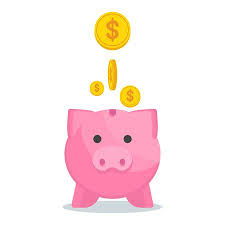 Concretament, vull_______________________________________________________________________________________________________________________________________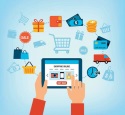  Drets com a consumidor (p.e.: quan faig alguna compra per internet) Concretament, vull ________________________________________________________________________________________________________________________________________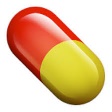  La meva salutConcretament, vull_______________________________________________________________________________________________________________________________________ … …Ajudar-me a tenir informació rellevant per a les decisions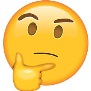 Ajudar-me a entendre les opcions de manera que pugui decidir; i/o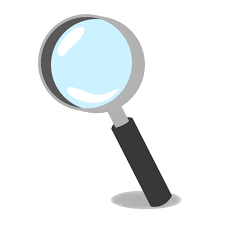 Ajudar-me a comunicar la decisió a altres persones.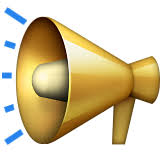 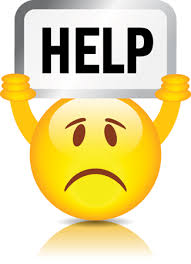 A identificar supporters.A ajudar-me a entendre com funciona l’Acord.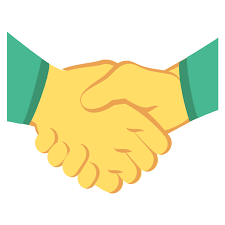 A assistir-me en la resolució de conflictes amb el supporter.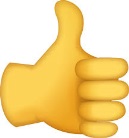 A avaluar la satisfacció i la qualitat dels Acords.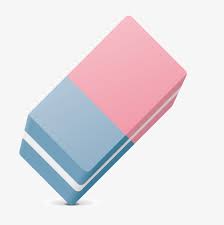 A ajudar-me a canviar l’Acord si fa falta ia ajudar-me en la finalització de l’Acord.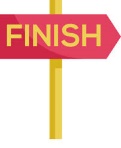 